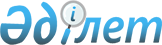 О внесении изменений в единую Товарную номенклатуру внешнеэкономической деятельности Таможенного союза и Единый таможенный тариф Таможенного союза в отношении отдельных видов амино-альдегидных смол
					
			Утративший силу
			
			
		
					Решение Совета Евразийской экономической комиссии от 18 сентября 2014 года № 65. Утратило силу решением Совета Евразийской экономической комиссии от 14 сентября 2021 года № 80
      Сноска. Утратило силу решением Совета Евразийской экономической комиссии от 14.09.2021 № 80 (вводится в действие с 01.01.2022).
      В соответствии с Договором о Евразийской экономической комиссии от 18 ноября 2011 года и Регламентом работы Евразийской экономической комиссии, утвержденным Решением Высшего Евразийского экономического совета от 18 ноября 2011 г. № 1, и на основании статьи 8 Соглашения о едином таможенно-тарифном регулировании от 25 января 2008 года Совет Евразийской экономической комиссии решил:
      1. Внести в единую Товарную номенклатуру внешнеэкономической деятельности Таможенного союза и Единый таможенный тариф Таможенного союза (приложение к Решению Совета Евразийской экономической комиссии от 16 июля 2012 г. № 54) следующие изменения:
      а) исключить из единой Товарной номенклатуры внешнеэкономической деятельности Таможенного союза субпозицию согласно приложению № 1;
      б) включить в единую Товарную номенклатуру внешнеэкономической деятельности Таможенного союза позиции согласно приложению № 2;
      в) установить ставки ввозных таможенных пошлин Единого таможенного тарифа Таможенного союза согласно приложению № 3.
      2. Коллегии Евразийской экономической комиссии подготовить проект решения Высшего Евразийского экономического совета на уровне глав государств о внесении изменений в Перечень чувствительных товаров, в отношении которых решение об изменении ставки ввозной таможенной пошлины принимается Советом Евразийской экономической комиссии, утвержденный Решением Межгосударственного Совета Евразийского экономического сообщества (Высшего органа Таможенного союза) от 27 ноября 2009 г. № 18.
      До внесения изменений в указанный Перечень решения об изменении ставок ввозных таможенных пошлин в отношении товаров, предусмотренных приложением № 3 к настоящему Решению, принимаются Советом Евразийской экономической комиссии.
      3. Настоящее Решение вступает в силу с 1 ноября 2014 г.  СУБПОЗИЦИЯ,
исключаемая из единой Товарной номенклатуры
внешнеэкономической деятельности
Таможенного союза ПОЗИЦИИ,
включаемые в единую Товарную номенклатуру
внешнеэкономической деятельности
Таможенного союза СТАВКИ
ввозных таможенных пошлин
Единого таможенного тарифа
Таможенного союза
					© 2012. РГП на ПХВ «Институт законодательства и правовой информации Республики Казахстан» Министерства юстиции Республики Казахстан
				
Члены Совета Евразийской экономической комиссии:
Члены Совета Евразийской экономической комиссии:
Члены Совета Евразийской экономической комиссии:
От Республики
Беларусь
От Республики
Казахстан
От Российской
Федерации
С. Румас
Б. Сагинтаев
И. ШуваловПРИЛОЖЕНИЕ № 1
к Решению Совета
Евразийской экономической комиссии
от 18 сентября 2014 г. № 65
Код
ТН ВЭД
Наименование позиции
Доп. ед.
изм.
3909 30 000 0
– амино-альдегидные смолы прочие
–ПРИЛОЖЕНИЕ № 2
к Решению Совета
Евразийской экономической комиссии
от 18 сентября 2014 г. № 65
Код
ТН ВЭД
Наименование позиции
Доп. ед.
изм.
3909 30 000
– амино-альдегидные смолы прочие:
3909 30 000 1
– – полиметиленфенилизоцианат (полимерный МДИ)
–
3909 30 000 9
– – прочие
–ПРИЛОЖЕНИЕ № 3
к Решению Совета
Евразийской экономической комиссии
от 18 сентября 2014 г. № 65
Код
ТН ВЭД
Наименование позиции
Ставка ввозной
таможенной
пошлины
(в процентах
от таможенной
стоимости либо
в евро, либо в
долларах США)
3909 30 000 1
– – полиметиленфенилизоцианат (полимерный МДИ)
0
3909 30 000 9
– – прочие
7,7